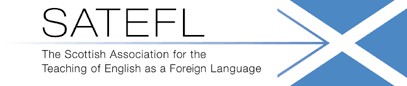 MEMBERSHIP FORM2017-2018The membership year is from October 1st to 
	September 30th. Please note thatsubscriptions should be renewed by 1st 
	November** SATEFL is a registered charity1. By ticking this box you agree to allow SATEFL to reclaim tax on your membership fee.Please pay in cash at the SATEFL October event or Via PayPal on the websiteFor bank transfers or paying with cheque please email Clare at satefltreasurer@gmail.com forthe account details.Please also give the name of your institution as a reference in the transfer.Invoices / receipts are available on request.Institutional membership is available which also provides an opportunity to link your institution’s website to the 
SATEFL website at http://www.satefl.org.uk and to advertise vacancies or search for staff on our SATEFL 
JobShop pages.1 Registered charity number SCO34268Family nameOther namesOther namesOther namesOther namesOther namesAddressAddressCityPost codePost codePost codePost codePost codeEmail addressEmail addressEmail addressEmail addressTelephone (day)Telephone (day)(evening)(evening)(evening)(evening)Name of institution(& department)Name of institution(& department)Name of institution(& department)Were you a member in 2017/2018?Were you a member in 2017/2018?Were you a member in 2017/2018?Were you a member in 2017/2018?Were you a member in 2017/2018?YESYESNO(delete as appropriate)(delete as appropriate)(delete as appropriate)(Students) Date of completion of course(Students) Date of completion of course(Students) Date of completion of course(Students) Date of completion of course(Students) Date of completion of courseI permit my name to go on the computerised membership list(This greatly facilitates mailing; please delete if you have any objection)I permit my name to go on the computerised membership list(This greatly facilitates mailing; please delete if you have any objection)I permit my name to go on the computerised membership list(This greatly facilitates mailing; please delete if you have any objection)I permit my name to go on the computerised membership list(This greatly facilitates mailing; please delete if you have any objection)I permit my name to go on the computerised membership list(This greatly facilitates mailing; please delete if you have any objection)I permit my name to go on the computerised membership list(This greatly facilitates mailing; please delete if you have any objection)I permit my name to go on the computerised membership list(This greatly facilitates mailing; please delete if you have any objection)I permit my name to go on the computerised membership list(This greatly facilitates mailing; please delete if you have any objection)I permit my name to go on the computerised membership list(This greatly facilitates mailing; please delete if you have any objection)I permit my name to go on the computerised membership list(This greatly facilitates mailing; please delete if you have any objection)I permit my name to go on the computerised membership list(This greatly facilitates mailing; please delete if you have any objection)Membership type and fees (tick appropriate box)Membership type and fees (tick appropriate box)Membership type and fees (tick appropriate box)Full member£35.00Student/unwaged£15.00Gift Aid **For Internal UsePaymentExcel DatabaseDistribution ListEmail Confirmation